Załącznik nr 4Wstaw odpowiednie figury (obok tabeli) w brakujące miejsca w tabeli.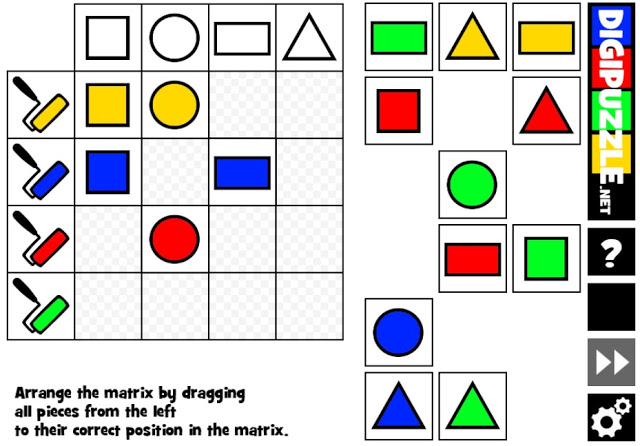 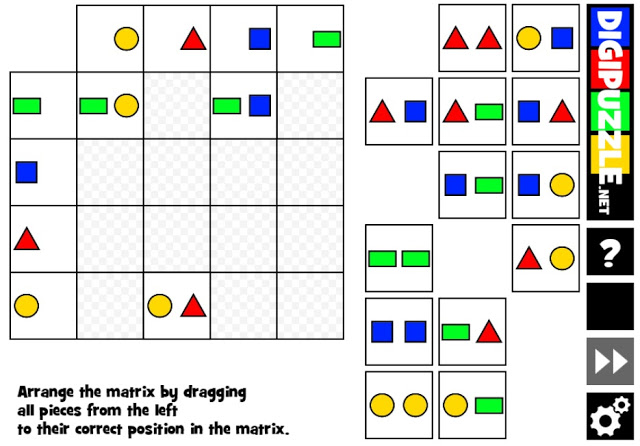 